Afrocentric Applied Learning Lesson PlanAlgebra & Financial LiteracyAfrocentric Applied Learning Lesson PlanAlgebra & Financial LiteracyAfrocentric Applied Learning Lesson PlanAlgebra & Financial LiteracyAfrocentric Applied Learning Lesson PlanAlgebra & Financial LiteracyAfrocentric Applied Learning Lesson PlanAlgebra & Financial LiteracyTitle:   Multiplier Effect of Black spending in and outside of Black EconomyTitle:   Multiplier Effect of Black spending in and outside of Black EconomyTitle:   Multiplier Effect of Black spending in and outside of Black EconomyTitle:   Multiplier Effect of Black spending in and outside of Black EconomyTitle:   Multiplier Effect of Black spending in and outside of Black EconomySubject: Algebra 1Subject: Algebra 1Subject: Algebra 1Length of Time: 1 weekLength of Time: 1 weekUnit Summary: The unit introduces the concepts of Algebra and reviews some skills from 8th grade.Unit Summary: The unit introduces the concepts of Algebra and reviews some skills from 8th grade.Unit Summary: The unit introduces the concepts of Algebra and reviews some skills from 8th grade.Unit Summary: The unit introduces the concepts of Algebra and reviews some skills from 8th grade.Unit Summary: The unit introduces the concepts of Algebra and reviews some skills from 8th grade.Learning TargetsLearning TargetsLearning TargetsLearning TargetsLearning TargetsPARCC  Major Clusters;   Supporting Clusters;   Additional Clusters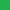 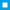 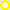 PARCC  Major Clusters;   Supporting Clusters;   Additional ClustersPARCC  Major Clusters;   Supporting Clusters;   Additional ClustersPARCC  Major Clusters;   Supporting Clusters;   Additional ClustersPARCC  Major Clusters;   Supporting Clusters;   Additional ClustersConceptual Category: Algebra Domain: Seeing Structure in ExpressionsConceptual Category: Algebra Domain: Seeing Structure in ExpressionsConceptual Category: Algebra Domain: Seeing Structure in ExpressionsConceptual Category: Algebra Domain: Seeing Structure in ExpressionsConceptual Category: Algebra Domain: Seeing Structure in ExpressionsCluster: Interpret the structure of expressions, create equations that describe numbers or relationshipsCluster: Interpret the structure of expressions, create equations that describe numbers or relationshipsCluster: Interpret the structure of expressions, create equations that describe numbers or relationshipsCluster: Interpret the structure of expressions, create equations that describe numbers or relationshipsCluster: Interpret the structure of expressions, create equations that describe numbers or relationshipsStandard#: Standard: Standard: Standard: Standard:A-SSE.1Interpret expressions that represent a quantity in terms of its context.Interpret expressions that represent a quantity in terms of its context.Interpret expressions that represent a quantity in terms of its context.Interpret expressions that represent a quantity in terms of its context.Conceptual Category: Number and QuantityConceptual Category: Number and QuantityConceptual Category: Number and QuantityConceptual Category: Number and QuantityConceptual Category: Number and QuantityCluster: Use properties of rational and irrational numbers.Cluster: Use properties of rational and irrational numbers.Cluster: Use properties of rational and irrational numbers.Cluster: Use properties of rational and irrational numbers.Cluster: Use properties of rational and irrational numbers.Standard#:Standard:Standard:Standard:Standard:N-RN.3Explain why the sum or product of two rational numbers is rational; that the sum of a rational number and an irrational number is irrational; and that the product of a nonzero rational number and an irrational number is irrational.Explain why the sum or product of two rational numbers is rational; that the sum of a rational number and an irrational number is irrational; and that the product of a nonzero rational number and an irrational number is irrational.Explain why the sum or product of two rational numbers is rational; that the sum of a rational number and an irrational number is irrational; and that the product of a nonzero rational number and an irrational number is irrational.Explain why the sum or product of two rational numbers is rational; that the sum of a rational number and an irrational number is irrational; and that the product of a nonzero rational number and an irrational number is irrational.Domain: Standards for Math PracticeDomain: Standards for Math PracticeDomain: Standards for Math PracticeDomain: Standards for Math PracticeDomain: Standards for Math PracticeStandard#: Standard: Standard: Standard: Standard:MP1Making sense of problems and persevere in solving them.Making sense of problems and persevere in solving them.Making sense of problems and persevere in solving them.Making sense of problems and persevere in solving them.MP2Reason abstractly and quantitatively.Reason abstractly and quantitatively.Reason abstractly and quantitatively.Reason abstractly and quantitatively.MP3Construct viable arguments and critique the reasoning of others.Construct viable arguments and critique the reasoning of others.Construct viable arguments and critique the reasoning of others.Construct viable arguments and critique the reasoning of others.MP4Model with mathematics.Model with mathematics.Model with mathematics.Model with mathematics.MP5Use appropriate tools strategicallyUse appropriate tools strategicallyUse appropriate tools strategicallyUse appropriate tools strategicallyMP6Attend to precision.Attend to precision.Attend to precision.Attend to precision.MP7Look for and make use of structure.Look for and make use of structure.Look for and make use of structure.Look for and make use of structure.MP8Look for and express regularity in repeated reasoning.Look for and express regularity in repeated reasoning.Look for and express regularity in repeated reasoning.Look for and express regularity in repeated reasoning.Unit Essential Questions:How How often does a dollar circulate in Black communities, before leaving them?What would be the financial gain or impact on total Black economy if that number would match that of Asians or Jews for example?What is the multiplier effect resulting from Black spending with Black businesses? What is the total injection into the U.S economy resulting from current Black consumption patterns??Why are exponent properties important in mathematics?Unit Essential Questions:How How often does a dollar circulate in Black communities, before leaving them?What would be the financial gain or impact on total Black economy if that number would match that of Asians or Jews for example?What is the multiplier effect resulting from Black spending with Black businesses? What is the total injection into the U.S economy resulting from current Black consumption patterns??Why are exponent properties important in mathematics?Unit Enduring Understandings:The set of real numbers has several special subsets related in particular ways. The properties of real numbers are relationships that are true for all real numbers, except in one case, zero.You can represent mathematical phrases and real-world quantities using algebraic expressions.You can use substitution to evaluate an expression for a value.Unit Enduring Understandings:The set of real numbers has several special subsets related in particular ways. The properties of real numbers are relationships that are true for all real numbers, except in one case, zero.You can represent mathematical phrases and real-world quantities using algebraic expressions.You can use substitution to evaluate an expression for a value.Unit Enduring Understandings:The set of real numbers has several special subsets related in particular ways. The properties of real numbers are relationships that are true for all real numbers, except in one case, zero.You can represent mathematical phrases and real-world quantities using algebraic expressions.You can use substitution to evaluate an expression for a value.Unit Objectives:Students will be able to classify numbers in the real number system.Students will be able to identify and combine like terms.Students will be able to evaluate an expression for given values.Students will be able to use exponent properties to simplify expressions.Students will be able to put terms in order by the degree of a variable.Unit Objectives:Students will be able to classify numbers in the real number system.Students will be able to identify and combine like terms.Students will be able to evaluate an expression for given values.Students will be able to use exponent properties to simplify expressions.Students will be able to put terms in order by the degree of a variable.Unit Objectives:Students will be able to classify numbers in the real number system.Students will be able to identify and combine like terms.Students will be able to evaluate an expression for given values.Students will be able to use exponent properties to simplify expressions.Students will be able to put terms in order by the degree of a variable.Unit Objectives:Students will be able to classify numbers in the real number system.Students will be able to identify and combine like terms.Students will be able to evaluate an expression for given values.Students will be able to use exponent properties to simplify expressions.Students will be able to put terms in order by the degree of a variable.Unit Objectives:Students will be able to classify numbers in the real number system.Students will be able to identify and combine like terms.Students will be able to evaluate an expression for given values.Students will be able to use exponent properties to simplify expressions.Students will be able to put terms in order by the degree of a variable.Evidence of LearningEvidence of LearningEvidence of LearningEvidence of LearningEvidence of LearningFormative Assessments:  SMART Response questions used throughout the unit. LabsFormative Assessments:  SMART Response questions used throughout the unit. LabsFormative Assessments:  SMART Response questions used throughout the unit. LabsFormative Assessments:  SMART Response questions used throughout the unit. LabsFormative Assessments:  SMART Response questions used throughout the unit. LabsSummative Assessment:QuizSummative Assessment:QuizSummative Assessment:QuizSummative Assessment:QuizSummative Assessment:QuizLesson PlanLesson PlanLesson PlanLesson PlanLesson PlanTopicsTopicsTopicsTopicsTimeframeTopic #1: Calculate the general Multiplier effect for a $100 injectionTopic #1: Calculate the general Multiplier effect for a $100 injectionTopic #1: Calculate the general Multiplier effect for a $100 injectionTopic #1: Calculate the general Multiplier effect for a $100 injection1 day1 dayTopic #2: Calculate the Multiplier effect for a $1 trillion in African American income in a year.Topic #2: Calculate the Multiplier effect for a $1 trillion in African American income in a year.Topic #2: Calculate the Multiplier effect for a $1 trillion in African American income in a year.Topic #2: Calculate the Multiplier effect for a $1 trillion in African American income in a year.1 dayTopic #3: Calculate the Multiplier effect for the total income of another ethnic group (i.e. Asian, Jewish, White, Latino@a)Topic #3: Calculate the Multiplier effect for the total income of another ethnic group (i.e. Asian, Jewish, White, Latino@a)Topic #3: Calculate the Multiplier effect for the total income of another ethnic group (i.e. Asian, Jewish, White, Latino@a)Topic #3: Calculate the Multiplier effect for the total income of another ethnic group (i.e. Asian, Jewish, White, Latino@a)1 dayTopic #4: Calculate the total injection into U.S. economies resulting from Black consumptionTopic #4: Calculate the total injection into U.S. economies resulting from Black consumptionTopic #4: Calculate the total injection into U.S. economies resulting from Black consumptionTopic #4: Calculate the total injection into U.S. economies resulting from Black consumption2 daysTopic #5: Make conjectures on how changing spending habits of Blacks can impact the Black economy. Quantify with examples if you can.Topic #5: Make conjectures on how changing spending habits of Blacks can impact the Black economy. Quantify with examples if you can.Topic #5: Make conjectures on how changing spending habits of Blacks can impact the Black economy. Quantify with examples if you can.Topic #5: Make conjectures on how changing spending habits of Blacks can impact the Black economy. Quantify with examples if you can.2 daysCurriculum Development Resources:http://www.njctl.org/courses/math/algebra-i/numbers-operations-and-expressions-algebra-1/ Curriculum Development Resources:http://www.njctl.org/courses/math/algebra-i/numbers-operations-and-expressions-algebra-1/ Curriculum Development Resources:http://www.njctl.org/courses/math/algebra-i/numbers-operations-and-expressions-algebra-1/ Curriculum Development Resources:http://www.njctl.org/courses/math/algebra-i/numbers-operations-and-expressions-algebra-1/ Curriculum Development Resources:http://www.njctl.org/courses/math/algebra-i/numbers-operations-and-expressions-algebra-1/ Lesson ComponentsLesson ComponentsLesson ComponentsLesson ComponentsLesson Components21st Century SkillsFinancial, Economic, Business, and Entrepreneurial Literacy21st Century ThemesCritical Thinking and Problem SolvingCommunication and CollaborationLife and Career Skills21st Century SkillsFinancial, Economic, Business, and Entrepreneurial Literacy21st Century ThemesCritical Thinking and Problem SolvingCommunication and CollaborationLife and Career Skills21st Century SkillsFinancial, Economic, Business, and Entrepreneurial Literacy21st Century ThemesCritical Thinking and Problem SolvingCommunication and CollaborationLife and Career Skills21st Century SkillsFinancial, Economic, Business, and Entrepreneurial Literacy21st Century ThemesCritical Thinking and Problem SolvingCommunication and CollaborationLife and Career Skills21st Century SkillsFinancial, Economic, Business, and Entrepreneurial Literacy21st Century ThemesCritical Thinking and Problem SolvingCommunication and CollaborationLife and Career Skills